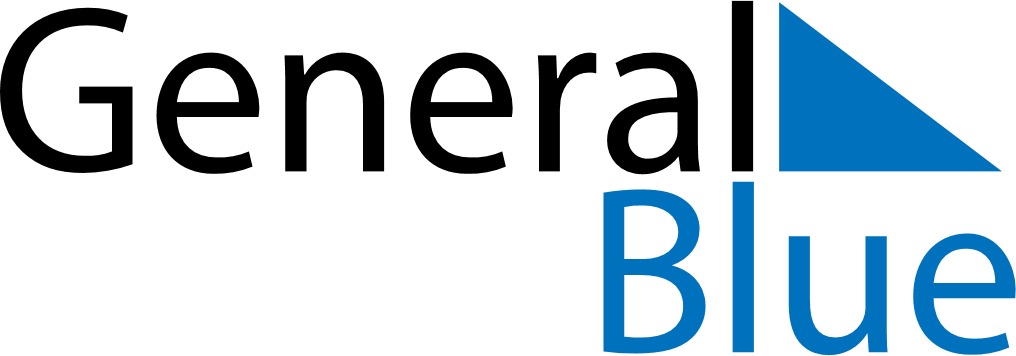 March 2022March 2022March 2022March 2022MaltaMaltaMaltaMondayTuesdayWednesdayThursdayFridaySaturdaySaturdaySunday123455678910111212131415161718191920Saint JosephSaint Joseph212223242526262728293031Freedom Day